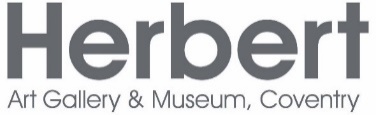 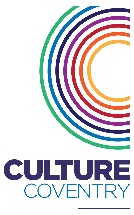 
Build your own Brick Wonder 
Win one of four LEGO® prizes
Entry Form

Please read the Conditions of Entry before completing the Entry Form. This competition is running separately to the #HerbertBrickBuilder Half Term social media challenge. Entries made solely on social media will not be considered. All entries must be submitted with this completed form. Complete all sections of the Entry Form in block capitals. 
The Entry Form should be submitted with an image of your wonder in digital format to jessica.clenshaw@culturecoventry.com with the subject: Build your own Brick Wonder Competition Entry (this is to ensure your email will not be marked as junk mail).

Images must be submitted by 12.00pm, Friday 9 December 2016. Images submitted after this time will not be considered. 
Name and age of model maker:Name of Guardian (if under the age of 16)Address and postcode:Tel (daytime):                                  Tel (evening):                           Email:Brick Wonder title:Date of work:                                                            (Please tick) I have read and agree to abide by the Conditions of Entry and I confirm that the information entered above is correct.Signed (by guardian if under 16):                                                                             Date:Terms & Conditions1. This competition is open to residents of the UK only, and is not open to employees of Culture Coventry or their families.2. This competition is open to all ages. Entrants under the age of 16 must have a guardian submit of their behalf. 3. The winner will be required to arrange collection of their prize from the Herbert Art Gallery & Museum4. No cash alternative is available, and no correspondence will be entered into. In the event of the winner being unable to use the prize, a second winner will be chosen at random from all the correct entries received.5. By entering the competition, you agree to take part in any promotional activity and material as required by the Herbert Art Gallery & Museum.6. Our normal privacy policy will apply and all personal data supplied will be subject to the data protection act.7. The competition will close on Friday 9 December 2016, after which time a winner will be chosen and notified.
8. Work will be shown as part of the Brick Wonders exhibition in the gallery space. 
Submission & Eligibility of work:Work submitted must be original and the model maker must undertake that he or she holds all moral and intellectual property rights in that work and that the work does not infringe the moral and intellectual property rights belonging to any third party.Culture Coventry reserves the right to exclude work that poses a health and safety risk or is deemed inappropriate in content.A maximum of two works may be submitted.
The Entry Form should be submitted with your image in digital format to jessica.clenshaw@culturecoventry.com with the subject: Build your own Brick Wonder Competition Entry (this is to ensure your email will not be marked as junk mail).
Images and information:By submitting work to the competition, the entrant agrees to allow Culture Coventry to reproduce their work at no fee for use in connection with promotional campaigns (publicity material, press, website and social media). 

The entrant also agrees to allow Culture Coventry to use information in the Entry Form about the work in connection with the exhibition (labels, publicity material, press, website and social media).Selection:Selection will take place from Friday 9 December by a panel of judges, including Herbert curators and the Brick Wonders team. The judges' decision is final.Results of the selection will be revealed on social media mid- December.Prize:One of four LEGO ® prizes suitable for the age of the entrant. Exhibition:Image of the entries will be displayed in the gallery space throughout the competition, highlighting new entries. KEY DATESSubmission of work, completed Entry Form, to the Herbert Art Gallery & Museum: 
Friday 9 DecemberSelection: Friday 9 December onwards
Winner announced: Mid-December.
Herbert Art Gallery & MuseumJordan Well, Coventry CV1 5QP024 7623 7535www.theherbert.org